                                                                                       Утверждаю                                                                                       Председатель комитета по образованию                                                                                        Н. П. Щегренёва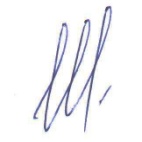                                                                                         «10»  января 2017 годаПлан мероприятий комитета по образованию администрации Тюменцевского района,  посвященных 80-летию со дня образования Алтайского краяМероприятие Срок проведения ОтветственныйРайонная историко-краеведческая конференция школьников посвященная 80–летию Алтайского края  январь Комитет по образованию Тематические классные часы, Единые информационные дни в образовательных учреждениях, посвящённые 80-летию со дня образования Алтайского краяянварь, декабрьКомитет по образованиюРуководители ООЦикл мероприятий «Герои Отечества  - жители Алтайского края»февраль Руководители ООМуниципальный конкурс патриотической песни «Пою мое Отечество»февральКомитет по образованиюРуководители ООРайонный конкурс исследовательских работ и творческих проектов школьников «Юный исследователь»мартКомитет по образованиюЦДТЦикл бесед о земляках «Великие люди Алтая» (В. Шукшин, Г. Титов,    М. Калашников, Е. Савинова,  В. Золотухин, М. Евдокимов и др.)март, ноябрьКомитет  по образованиюРуководители ООВыставки «Традиционное искусство старожилов и переселенцев Алтая» апрель Школьные библиотеки Выставки в школьных библиотеках «Алтай: традиции, слава»апрель, сентябрьКомитет  по образованиюРуководители ООКраевая патриотическая акция «Сохраним память о Великой Победе!»май Комитет по образованиюРуководители ООРайонный конкурс чтецов майМБОУ Шарчинская СОШВоенно-полевые сборы майКомитет по образованиюРуководители ОООлимпиада спортсменов, посвященная 80-летию образования краямайКомитет по образованиюКомитет по физической культуре и спортуРуководители ООПраздник «День защиты детей»июньКомитет  по образованиюРуководители ООЧествование выпускников,  окончивших школу с медалью  «За особые успехи в учении»июньКомитет по образованиюЕдиный информационный день, посвященный 80-летию Алтайского края в лагерях с дневным пребыванием детейиюньКомитет по образованиюРуководители ООПриродоохранные и экологические акции  в период летней оздоровительной кампании июнь - августКомитет  по образованиюРуководители ООТематическое оформление стендов, уголков в образовательных организациях в рамках празднования 80-летия Алтайского края июль – август Комитет по образованиюРуководители ООУрок знаний  «Люблю тебя, мой край родной!»1 сентября Комитет по образованиюРуководители ОООформление стенда «Алтайскому краю – 80!»сентябрьКомитет по образованиюРуководители ООКонкурс школьных газет «Ими гордится Алтай»сентябрьЦДТМКОУ Ключевская СОШФотоконкурс «Наше село-частица Алтая»сентябрьМБОУ Вылковская СОШКлассные часы, тематические уроки, беседы на темы: «Люблю тебя, мой край родной», «Алтайский край в моей душе», « Горная Колывань. История камнерезного дела на Алтае», «Моя родина – Алтай», «Мудрость Алтайских народных сказок», «Тихая моя родина», «Наше село-частица края» сентябрьКомитет по образованиюруководители ООКонкурс эссе «Алтай для меня - это Родина! А Родина – это Алтай!»октябрьМКОУ Королевская СОШМКОУ Березовская СОШПрезентация «Мой любимый край Алтай»октябрьМБОУ Шарчинская СОШМКОУ Грязновская СОШКонкурс художественного чтения «Поэты и писатели Алтайского края»октябрьМБОУ Тюменцевская СОШМКОУ Карповская СОШКонкурс рисунков «Край, которым я горжусь!»ноябрьМБОУ Вылковская СОШМКОУ Черемшанская СОШИнтеллектуальная игра «Умники и умницы»ноябрьМБОУ Тюменцевская СОШ